        ПРОТОКОЛ  №23Общего Собрания членов Ассоциации «Саморегулируемая организация«Союз Стройиндустрии Свердловской области»Место проведения Собрания:г. Екатеринбург, ул. Первомайская, д. 73, актовый зал Колледжа транспортного строительства.Дата и время начала Собрания: 29 апреля  2019г. в 14 часов 00 минут.Время окончания Собрания:15 часов 50 минут.Основание для созыва Собрания:решение Президиума Ассоциации «СРО «Союз Стройиндустрии Свердловской области» от 26 марта  2019 года (протокол №213).Председательствующий на Собрании:Президент Ассоциации «СРО «Союз Стройиндустрии Свердловской области» Суровнев Анатолий Вениаминович  - в соответствии с  Уставом Ассоциации «СРО «Союз Стройиндустрии Свердловской области».По данным Реестра членов Ассоциации «СРО «Союз Стройиндустрии Свердловской области», по состоянию на 29  апреля  2019г. зарегистрировано 452 (четыреста пятьдесят два) члена.	На момент открытия Собрания прибыли, документально подтвердили свои полномочия и получили карточки для голосования делегаты от 280 членов Ассоциации «СРО «Союз Стройиндустрии Свердловской области».	После открытия Собрания и доклада председателя Регистрационной комиссии Собрания на Собрании присутствовали 280 делегатов с правом решающего голоса с карточками для голосования.	В Собрании приняли участие:ОТКРЫТИЕ СОБРАНИЯ	СЛУШАЛИ: Суровнева А.В., который сообщил, что Собрание является правомочным, поскольку в его работе принимают участие представители более 50 (пятидесяти) процентов всех членов Ассоциации «СРО «Союз Стройиндустрии Свердловской области», что соответствует Уставу Ассоциации «СРО «Союз Стройиндустрии Свердловской области», и объявил Собрание открытым.ФОРМИРОВАНИЕ РАБОЧИХ ОРГАНОВСЛУШАЛИ: Суровнева А.В., который предложил избрать Президиум Собрания в составе: 	1. Суровнев Анатолий Вениаминович;	2. Чумерин Юрий Николаевич.РЕШИЛИ: Избрать Президиум Собрания в составе: Суровнев Анатолий Вениаминович и Чумерин Юрий Николаевич.Голосовали: «за» 280 голосов; «против» - нет; «воздержался» - нет.Решение принято единогласно.СЛУШАЛИ: Суровнева А.В., который предложил избрать секретарем Собрания Узлову Татьяну Ивановну.РЕШИЛИ: Избрать секретарем Собрания Узлову Татьяну Ивановну.Голосовали: «за» 280 голосов; «против» - нет; «воздержался» - нет.Решение принято единогласно.СЛУШАЛИ: Суровнева А.В., который предложил избрать Счётную комиссию в составе: Воробкало Кирилл Аркадьевич, Заварницына Татьяна Владимировна, Разуваева Анастасия Геннадьевна, Чуркин Василий Сергеевич, Щеголяева Яна Юрьевна.РЕШИЛИ: Избрать в состав Счётной комиссии Собрания следующих лиц:1. Воробкало Кирилл Аркадьевич;2. Заварницына Татьяна Владимировна;3. Разуваева Анастасия Геннадьевна;4. Чуркин Василий Сергеевич;5. Щеголяева Яна ЮрьевнаГолосовали: «за» 280 голосов; «против» - нет; «воздержался» - нет.Решение принято единогласно.СЛУШАЛИ: Суровнева А.В., который сообщил, что рабочие органы Собрания сформированы и предложил Счётной комиссии приступить к работе.О ПОВЕСТКЕ ДНЯ СОБРАНИЯСЛУШАЛИ: Суровнева А.В., который предложил утвердить Повестку дня Собрания из 3 (трех)  вопросов, 13(тринадцати) под вопросов. Иных предложений и замечаний относительно вопросов Повестки дня и количества не поступило.Повестка дня Собрания:1. Об официальном  закреплении Ассоциацией статуса Регионального Отраслевого Объединения Работодателей;2. Об изменении наименования Ассоциации и эмблемы Ассоциации; 3. О внесении изменений в Устав Ассоциации:3.1. Об утверждении в новой редакции пункта 1.1. Устава;3.2. Об утверждении в новой редакции пункта 1.2. Устава;3.3. Об утверждении в новой редакции пункта 1.6. Устава;3.4. Об утверждении в новой редакции пункта 1.7. Устава;3.5. Об утверждении в новой редакции пункта 1.9. Устава;3.6. Об утверждении в новой редакции подпункта 3.3.1. пункта 3.3. Устава;3.7. Об утверждении в новой редакции пункта 4.1. Устава;3.8. Об утверждении в новой редакции пункта 10.10. Устава;3.9. Об утверждении в новой редакции подпункта 11.3.1.  пункта 11.3. Устава;3.10. Об исключении подпункта 9.3.11. пункта 9.3.  Устава следующего                      содержания: «9.3.11. утверждение отчета Президиума и Директора». 3.11. О наделении Президиума полномочиями по наделению  представителя и (или) представителей Ассоциации полномочиями на ведение коллективных переговоров по подготовке, заключению, и изменению соглашений,  а также на участие в примирительных процедурах в целях соответствия Устава требованиям ФЗ «Об Объединениях Работодателей».  3.12. О включении в Устав Ассоциации в связи с закрепление статуса Регионального Отраслевого Объединения Работодателей Раздела 15 «Права и обязанности Ассоциации как регионального отраслевого объединения работодателей». 3.13. О замене в Уставе Ассоциации в Разделе 3 слова «функции» на слово «задачи». РЕШИЛИ: Утвердить Повестку дня Собрания из трех вопросов, одиннадцати под вопросов.  Голосовали: «за» 280 голосов; «против» - нет; «воздержался» - нет.Решение принято единогласно.СЛУШАЛИ: Суровнева А.В., который предложил перейти к обсуждению вопросов повестки дня.ПО ВОПРОСУ №1 ПОВЕСТКИ ДНЯ:«Об официальном  закреплении Ассоциацией статуса Регионального Отраслевого Объединения Работодателей»СЛУШАЛИ: Чумерина Ю.Н., который выступил  с докладом по вопросу о вносимых изменениях.  		Доложено о вносимых изменениях в Устав Ассоциации  в связи с необходимостью официального закрепления статуса Регионального Отраслевого Объединения Работодателей. В результате обсуждения предложены решения:Закрепить за Ассоциацией официальный статус «Региональное Отраслевое Объединение Работодателей).   Внести в Устав соответствующие изменения, зарегистрировать их в установленном законом порядке. Голосовали: «за» 280 голосов; «против» - нет; «воздержался» - нет.Решение принято единогласно.ПО ВОПРОСУ №2 ПОВЕСТКИ ДНЯ: Об изменении наименования Ассоциации и эмблемы Ассоциации. СЛУШАЛИ: Чумерина Ю.Н.  с докладом по вопросу, который пояснил, что в  в связи с созданием Регионального Отраслевого Объединения Работодателей необходимо изменить наименование Ассоциации и эмблему Ассоциации. РЕШИЛИ: Утвердить новое наименование Ассоциации - Ассоциация «Саморегулируемая организация «Союз Стройиндустрии Свердловской области» (Региональное Отраслевое Объединение Работодателей) (полное наименование на русском языке); Ассоциация «СРО «Союз Стройиндустрии Свердловской области» (РООР) (сокращенное наименование  на русском языке);Наименование Ассоциации на английском языке: Association «Self-Regulatory Organization «Union of Construction Industry of the Sverdlovsk Region» (Regional Branch Association of Employers) (полное наименование на английском языке);  Association «SRO  «Union of the Construction Industry of the Sverdlovsk Region» (RBAE) (сокращенное наименование на английском языке). Утвердить новую эмблему Ассоциации, которая представляет собой пятиконечную звезду, стилизованную под цветок, концы которой имеют прямоугольную форму, а по кругу вышеописанного изображения надпись: «Ассоциация «СРО «Союз Стройиндустрии Свердловской области»   (РООР) (Приложение №1 к Уставу).  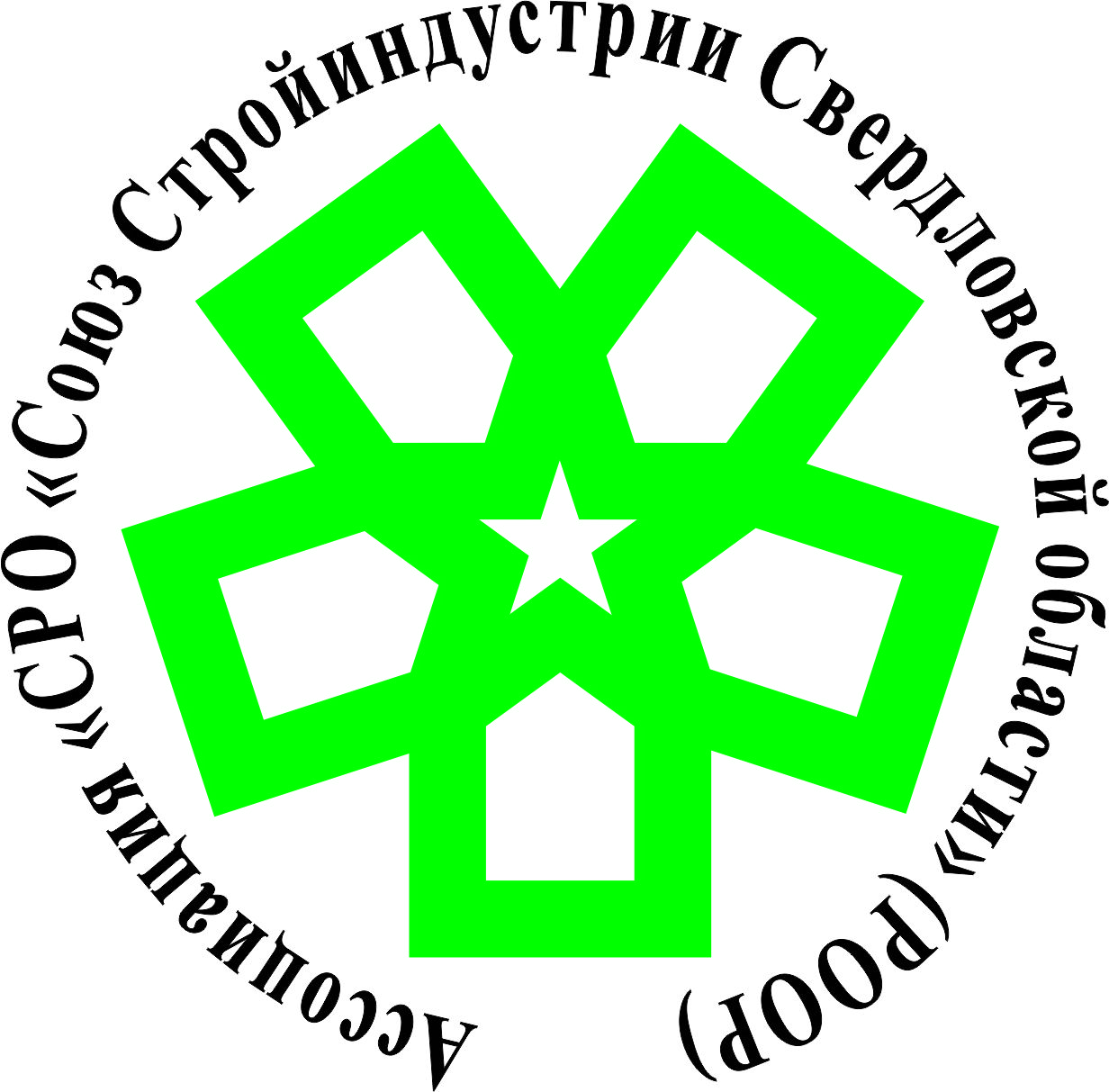 Голосовали: «за» 280 голосов; «против» - нет; «воздержался» - нет.Решение принято единогласно.ПО ВОПРОСУ №3 ПОВЕСТКИ ДНЯ:О внесении изменений в Устав Ассоциации: СЛУШАЛИ: Чумерина Ю.Н. с докладом по вопросу.РЕШИЛИ:  Внести изменения в Устав Ассоциации: 3.1. Утвердить пункт 1.1. Устава в следующей  редакции: Ассоциация «Саморегулируемая организация «Союз Стройиндустрии Свердловской области» (Региональное Отраслевое Объединение Работодателей), далее именуемая по тексту  Ассоциация, является некоммерческой корпоративной организацией, саморегулируемой организацией, основанной на членстве лиц, осуществляющих строительство, снос объектов капитального строительства, капитальный ремонт, реконструкцию, направленной на достижение целей, предусмотренных настоящим Уставом, оказания содействия в предпринимательской деятельности членам Ассоциации, представления и защиты их общих имущественных интересов в органах государственной власти и местного самоуправления, организациях и учреждениях, перед гражданами, а также в целях представительства законных интересов и защиты прав своих членов в сфере социально-трудовых отношений и связанных с ними экономических отношений с профессиональными союзами и их объединениями, органами государственной власти, органами местного самоуправления. Голосовали: «за» 280 голосов; «против» - нет; «воздержался» - нет.    Решение принято единогласно.3.2. Утвердить пункт 1.2. Устава в следующей редакции: Ассоциация осуществляет свою деятельность в соответствии 
с Конституцией Российской Федерации, Гражданским кодексом Российской Федерации, Градостроительным кодексом Российской Федерации, Федеральным законом «О некоммерческих организациях», Федеральным законом 
«О саморегулируемых организациях», Федеральным законом «Об объединениях работодателей», действующим законодательством Российской Федерации, настоящим Уставом, решениями органов управления Ассоциации на принципах добровольности вступления в нее и выхода, равноправия ее членов, самоуправления, социального партнерства, законности и гласности. Голосовали: «за» 280 голосов; «против» - нет; «воздержался» - нет.    Решение принято единогласно.3.3. Утвердить пункт 1.6. Устава в следующей редакции:1.6. Полное наименование Ассоциации на русском языке: Ассоциация «Саморегулируемая организация «Союз Стройиндустрии Свердловской области» (Региональное Отраслевое Объединение Работодателей). Сокращенное наименование Ассоциации на русском языке: Ассоциация «СРО «Союз Стройиндустрии Свердловской области» (РООР). Голосовали: «за» 280 голосов; «против» - нет; «воздержался» - нет.    Решение принято единогласно.         3.4. Утвердить пункт 1.7. Устава в следующей редакции:1.7. Полное наименование Ассоциации на английском языке: Association «Self-Regulatory Organization «Union of Construction Industry of the Sverdlovsk Region» (Regional Branch Association of Employers). Сокращенное наименование Ассоциации на английском языке: Association «SRO «Union of the Construction Industry of the Sverdlovsk Region» (RBAE). Голосовали: «за» 280 голосов; «против» - нет; «воздержался» - нет.    Решение принято единогласно.	3.5. Утвердить пункт 1.9. Устава в следующей редакции:1.9. Эмблема Ассоциации представляет собой пятиконечную звезду, стилизованную под цветок, концы которой имеют прямоугольную форму, 
а по кругу вышеописанного изображения надпись: «Ассоциация «СРО «Союз Стройиндустрии Свердловской области»   (РООР) (Приложение № 1).Голосовали: «за» 280 голосов; «против» - нет; «воздержался» - нет.    Решение принято единогласно.3.6. Утвердить подпункт 3.3.1. пункта 3.3.  Устава следующей редакции:3.3.1. разрабатывает и устанавливает условия членства в Ассоциации юридических лиц и индивидуальных предпринимателей, осуществляющих строительство, реконструкцию, капитальный ремонт, снос объектов капитального строительстваГолосовали: «за» 280 голосов; «против» - нет; «воздержался» - нет.    Решение принято единогласно.	3.7. 	Утвердить пункт 4.1.  Устава в следующей редакции:4.1. Ассоциация может иметь в собственности  любое имущество и средства, необходимые для ее материально-технического обеспечения. Голосовали: «за» 280 голосов; «против» - нет; «воздержался» - нет.    Решение принято единогласно3.8.  утвердить пункт 10.10. Устава в следующей редакции:10.10.  При переизбрании, состав Президиума подлежит обновлению не более чем на 1/3 (одну треть).  Голосовали: «за» 280 голосов; «против» - нет; «воздержался» - нет.    Решение принято единогласно.3.9. Изменить срок полномочий Директора с четырех лет на пять лет и утвердить подпункт 11.3.1.  пункта 11.3. Устава в следующей редакции:11.3.1. сроком на 5 (пять) лет, который может продлеваться неограниченное число раз.	Голосовали: «за» 280 голосов; «против» - нет; «воздержался» - нет.    Решение принято единогласно.3.10. Исключить подпункт 9.3.11. пункта 9.3.  Устава следующего содержания: «9.3.11. утверждение отчета Президиума и Директора». 	Голосовали: «за» 280 голосов; «против» - нет; «воздержался» - нет.    Решение принято единогласно3.11. Наделить  Президиум полномочиями по наделению  представителя и (или) представителей Ассоциации полномочиями на ведение коллективных переговоров по подготовке, заключению, и изменению соглашений,  а также на участие в примирительных процедурах в целях соответствия Устава требованиям ФЗ «Об Объединениях Работодателей» и включить в Устав под пункт10.5.11. в следующей редакции:10.5.11.: наделяет представителя и (или) представителей Ассоциации полномочиями на ведение коллективных переговоров по подготовке, заключению, и изменению соглашений,  а также на участие в примирительных процедурах. Голосовали: «за» 280 голосов; «против» - нет; «воздержался» - нет.    Решение принято единогласно3.12.   Добавить в Устав Ассоциации Раздел 15 «Права и обязанности Ассоциации как Регионального Отраслевого Объединения Работодателей» следующего содержания:15. ПРАВА И ОБЯЗАННОСТИ АССОЦИАЦИИ КАК РЕГИОНАЛЬНОГО ОТРАСЛЕВОГО ОБЪЕДИНЕНИЯ РАБОТОДАТЕЛЕЙ.	15.1. 	Ассоциация, являясь региональным отраслевым объединением работодателей, имеет право:	15.1.1.	представлять и защищать права и охраняемые законом интересы членов Ассоциации, а также работодателей - членов объединений работодателей, входящих в Ассоциацию, и субъектов предпринимательской деятельности, объединенных в некоммерческие организации, входящие в Ассоциацию, в случаях и в порядке, которые установлены настоящим Уставом;	15.1.2.	выступать с инициативой проведения коллективных переговоров по подготовке, заключению и изменению соглашений;	15.1.3.	предлагать участвовать работодателям, не являющимися членами Ассоциации, в коллективных переговорах по заключению соглашений, регулирующих социально-трудовые отношения и связанные с ними экономические отношения, путем вступления в члены  Ассоциации;	15.1.4.	осуществлять контроль за выполнением заключенных  Ассоциацией  соглашений, регулирующих социально-трудовые отношения и связанные с ними экономические отношения, в том числе региональных соглашений о минимальной заработной плате, другими сторонами этих соглашений, а также работодателями, которые уполномочили Ассоциацию от их имени заключить эти соглашения либо присоединились к этим соглашениям после их заключения, и работодателями, на которых действие этих соглашений распространено в порядке, установленном Трудовым кодексом Российской Федерации;	15.1.5.	наделять своих представителей полномочиями на ведение коллективных переговоров по подготовке, заключению и изменению соглашений, участвовать в формировании и деятельности соответствующих комиссий по регулированию социально-трудовых отношений, примирительных комиссиях, трудовом арбитраже по рассмотрению и разрешению коллективных трудовых споров;	15.1.6.	вносить в соответствующие органы государственной власти, органы местного самоуправления предложения о принятии законов и иных нормативных правовых актов по вопросам, затрагивающим права и охраняемые законом интересы работодателей, участвовать в разработке указанных нормативных правовых актов;	15.1.7.	участвовать в установленном федеральными законами порядке в разработке и (или) обсуждении проектов законов и иных нормативных правовых актов, других актов органов государственной власти, органов местного самоуправления, в разработке документов стратегического планирования;	15.1.8.	оспаривать от своего имени в установленном федеральными законами порядке любые акты, решения и (или) действия (бездействие) органов государственной власти Российской Федерации, органов государственной власти субъектов Российской Федерации, органов местного самоуправления, нарушающие права и охраняемые законом интересы Союза или создающие угрозу такого нарушения;	15.1.9.	направлять в порядке, установленном федеральными законами и иными нормативными правовыми актами Российской Федерации, законами и иными нормативными правовыми актами субъектов Российской Федерации, нормативными правовыми актами органов местного самоуправления, своих представителей в состав общественных советов, постоянных и временных рабочих групп, комиссий, создаваемых при органах исполнительной и законодательной власти, органах местного самоуправления по вопросам, затрагивающим охраняемые законом интересы работодателей в сфере социально-трудовых отношений и связанных с ними экономических отношений;	15.1.10.	принимать в порядке, установленном федеральными законами и иными нормативными правовыми актами Российской Федерации, участие в формировании и реализации государственной политики в сфере социально-трудовых отношений и связанных с ними экономических отношений;	15.1.11.	проводить консультации (переговоры) с профессиональными союзами и их объединениями, органами исполнительной власти, органами местного самоуправления по основным направлениям социально-экономической политики;	15.1.12.	участвовать в порядке, установленном федеральными законами и иными нормативными правовыми актами Российской Федерации, в формировании основных направлений миграционной политики, определении потребностей экономики в привлечении и использовании иностранных работников;	15.1.13.	получать от профессиональных союзов и их объединений, органов исполнительной власти, органов местного самоуправления имеющуюся у них информацию по социально-трудовым вопросам, необходимую для ведения коллективных переговоров в целях подготовки, заключения и изменения соглашений, контроля за их выполнением;	15.1.14.	участвовать в мониторинге и прогнозировании потребностей экономики в квалифицированных кадрах, а также в разработке и реализации государственной политики в области среднего профессионального образования и высшего образования, в том числе в разработке федеральных государственных образовательных стандартов, формировании перечней профессий, специальностей и направлений подготовки, государственной аккредитации образовательной деятельности профессиональных образовательных организаций и образовательных организаций высшего образования, в порядке, установленном Правительством Российской Федерации;	15.1.15.	участвовать в порядке, установленном федеральными законами и иными нормативными правовыми актами Российской Федерации, в создании и развитии системы профессиональных квалификаций в Российской Федерации, формировании системы независимой оценки квалификации работника, разработке и экспертизе проектов профессиональных стандартов;	15.2.	 Ассоциация имеет иные права, предусмотренные действующим законодательством.	15.3.	 Ассоциация  имеет равные с профессиональными союзами и их объединениями, органами государственной власти права на паритетное представительство в органах управления государственных внебюджетных фондов в соответствии с законодательством Российской Федерации.	15.4.	 Ассоциация, являясь региональным отраслевым объединением работодателей, обязана:	15.4.1.	вести в порядке, установленном федеральными законами, коллективные переговоры, заключать на согласованных условиях соглашения, регулирующие социально-трудовые отношения и связанные с ними экономические отношения;	15.4.2.	выполнять заключенные соглашения в части, касающейся обязанностей  Ассоциации;	15.4.3.	предоставлять своим членам информацию о заключенных Ассоциацией соглашениях и тексты этих соглашений;	15.4.4.	предоставлять профессиональным союзам и их объединениям, органам исполнительной власти, органам местного самоуправления имеющуюся у Ассоциации  информацию по социально-трудовым вопросам, необходимую для ведения коллективных переговоров в целях подготовки, заключения и изменения соглашений, контроля за их выполнением;	15.4.5.	осуществлять контроль за выполнением членами Ассоциации соглашений, заключенных им и регулирующих социально-трудовые отношения и связанные с ними экономические отношения, в том числе региональных соглашений о минимальной заработной плате;	15.4.6.	содействовать выполнению членами Ассоциации обязательств, предусмотренных соглашениями, а также коллективных договоров, заключенных работодателями - членами Ассоциации;	15.4.7.	вести реестр членов Ассоциации, содержащий сведения о работодателях, включая вид (виды) осуществляемой ими экономической деятельности, об объединениях работодателей и иных некоммерческих организациях, входящих в объединение работодателей.	15.4.8.	исполнять иные предусмотренные уставом  Ассоциации обязанности.Голосовали: «за» 280 голосов; «против» - нет; «воздержался» - нет.Решение принято единогласно.3.13. Заменить в Уставе Ассоциации в Разделе 3 слово «функции» на слово «задачи». Голосовали: «за» 280 голосов; «против» - нет; «воздержался» - нет.Решение принято единогласно.Повестка дня исчерпана. А.В. Суровнев объявил Общее Собрание членов Ассоциации закрытым. Председатель собрания	А.В. СуровневСекретарь собрания	Т.И. Узлова№п/пОПФНаименование полноеИННДелегат 1АО"Корпорация "Атомстройкомплекс"6672184222Федоров Денис Владимирович2АО"Мелиострой"6638000362Шаламов Денис Николаевич3ЗАО"МОБИЛЬ"6661021850Суровнев Анатолий Вениавминович4ООО"Энергоавтоматика"6665008040Молочков Владимир Александрович5ПАО"Корпорация ВСМПО-АВИСМА"6607000556Глущенко Ирина Леонидовна6ООО"ТОМ-УПИ"6660079008Кулябин Борис Евгеньевич7ОООИнженерно-Технический Центр "Карат"6670035352Бондаренко Федор Викторович8ПАОСтроительно-монтажное управление "Уралмаш"6663012347Рыль Михаил Юрьевич9ООО"Инженер"6620015311Антонова Валентина Яковлевна10ЗАОСпециализированное монтажное и пуско-наладочное предприятие «ПОТОК»6658093478Зуев Александр Михайлович11ОООСтроительная фирма «СКАТ»6670183872Некрасов Сергей Анатольевич12ООО"Электромонтаж"6686055026Никитин Вячеслав Георгиевич13ООО"ЛИДЕР"6658099350Болтрушевич Василий Викторович14ЗАОПроизводственно-коммерческая фирма «ЭЛПОС»6623007598Семененков Дмитрий Сергеевич15ОООСтроительное предприятие "Средний Урал"6623106493Шелудченко Сергей Викторович16ООО"Спецмонтаж"6686054946Земеров Михаил Анатольевич17ООО"Исетская строительная компания"6686058210Дарюхин Дмитрий Валерьевич18ООО"Жасмин"6646009898Байда Андрей Александрович19ООО"Научно-Производственное Объединение "Энергоавтоматика"6612010101Молочков Владимир Александрович20ООО"Екатеринбурггорстрой"6671001892Парфенов Евгений Викторович21ОООСтроительная компания «РИВА»6670190083Лобанов Александр Викторович22ООО"Промспецстрой"6629008132Широченко Петр Иванович23ООО"Уралдомноремонт-Екатеринбург"6658206185Глушко Семен Иванович24ООО"Уралстроймонтаж"6623018977Голященко Алексей Сергеевич25ООО"Строительно-монтажное управление"6603016160Толстых Александр Николаевич26ООО"Региональное ДРСУ"6659045276Рожнева Римма Мидхатовна27ЗАО«Стройкомплекс»6669014245Фурман Владимир Юрьевич28ООО"Строительная компания "Терем"6658447286Калитеня Алексей Сергеевич29ООО"Электросервис"6659093390Заразилов Александр Анатольевич30ООО"ОФИС-СТРОЙ"6658111790Аникин Анатолий Николаевич31ООО"Урал-95"6665007166Большаков Иван Маркович32ООО"ВСМПО-Строитель (УКС)"6607009647Глущенко Ирина Леонидовна33ОООРемонтно-технический центр «Синара»6612021657Попов Дмитрий Алексеевич34ОООСтроительная компания "УКС Каменскстрой"6612021738Кузнецов Михаил Анатольевич35ОООСтроительная Компания "Тагил"6623017638Шахтарин Василий Сергеевич36ООО"Трест Гормонолитстрой"6685081859Чумаков Сергей Николаевич37ЗАО"Отделстрой"6672164120Колпаков Виктор Степанович38ООО"Юпитер-НТ"6669014728Перезолов Сергей Владимирович39ООО"УРАЛ ПРОЦЕСС ИНЖИНИРИНГ КОМПАНИЯ (УПЕК)"6661102242Халемский Арон Михайлович40ООО"ПМС "Урал-Развитие"6670260703Мильштейн Марк Карлович41ООО«Научно-производственное объединение «Алмарез»6672255441Макаренко Максим Геннадьевич42ООО"Строительно-промышленная компания "Монолит"6659152486Клепов Алексей Павлович43ООО"РТС"6674336128Рачков Валерий Александрович44ООО"Сервис-Путь"6661103817Воронцов Андрей Федорович45ООО"Промышленно-монтажная компания"6625022030Куклин Вадим Николаевич46ООО"Строительная компания №1"6685077926Шкляев Максим Анатольевич47ООО"Кодекс"6671163653Стенин Алексей Николаевич48ООО«Строительно-монтажное управление № 15»6652013500Кириллова Алевтина Ивановна49ООО"Горностроительный холдинг"6658152652Щербаков Виталий Олегович50ООО"УралРемПуть"6632022049Агалакова Елена Анатольевна51ООО«Строительная Компания-Градстрой»6604018308Акберов Илгиз Фагимович52ООО"Уралреконструкция"6658225212Бабыкин Андрей Геннадьевич53ООО"НПА-Профиль-ПУ"6625026356Назипов Альберт Вазихович54ЗАО"УРАЛТЕХМАРКЕТ"6661024788Грамотеев Александр Иванович55АО«ЕВРАЗ Качканарский горно-обогатительный комбинат»6615001962Гарипов Вадим Владимирович56ООО"Универсалстрой"6619007740Шадрин Александр Иванович57ООО"МММ-Д2"6648682890Рубахин Владимир Исаевич58ООО"ПилотЭнергоСервис"6672216770Чеменев Александр Владимирович59ООО"Уральские Железные Дороги"6670207690Ефремова Наталья Андреевна60ООО«Шалинское Строительное Управление»6657000375Падерина Галина Анатольевна61Первоуральское производственное Муниципальное унитарное предприятие «Водоканал»6625018355Хорев Валерий Александрович62ООО"Магистраль"6660060938Аристов Владимир Иванович63ЗАО"Артинская ПМК-17"6636000568Стахеев Александр Владимирович64ООО"Тепловодоэлектросети"6665008723Кочутин Вадим Александрович65ООО"Базис"6625029100Сюкасев Сергей Михайлович66ООО"Уралтехносервис"6603017654Володин Юрий Николаевич67ООО"Уральская Региональная Строительная Компания"6670175656Затулинский Игорь Вячеславович68Екатеринбургское муниципальное унитарное специализированное монтажно-эксплуатационное предприятие города Екатеринбурга6608004867Волгин Олег Владимирович69ГКУ «Управление капитального строительства Свердловской области»6661004559Азанов Павел Вячеславович70ООО«Миг»6632012516Шарыгин Альберт Загитович71ООО«СтройКомплектМонтаж»6670071174Бессараб Галина Анатольевна72ООО"КРЕЙТ"6659039392Богданов Ярослав Валерьевич73ООО"РДК групп"6672216481Суслова Ирина Александровна74ООО"ВКО Партнер"6672275328Горшенин Вадим Борисович75ООО"Центр подрядов «Атомстройкомплекс"6685081866Гвержис Алексей Викторович76ООО"ЭнергоКомплекс"6673210179Снегирев Максим Александрович77ООО"СМУ-1"6659172980Трофимова Ольга Анатольевна78ООО"АТОМ"6670134032Мартюшев Владимир Александрович79МКУ«Управление капитального строительства»6665006620Палагнюк Иван Васильевич80ООО"УВЗ-ЭНЕРГО"6623025131Вторушин Виталий Сергеевич81МКУ"Управление капитального строительства"6632017578Рагозин Андрей Анатольевич82ООО"ТПК "Уралобувь"6660145846Иванисенко Виктор Иванович83ОООНаучно-производственное предприятие «Уралэлектра»6658026009Гильман Юрий Савельевич84ОООПроизводственно-Строительная компания «Тагилэнергокомплект»6623051325Архипов Илья Владимирович85ООО"ВостокЕвроСтрой"6623043910Болотов Сергей Михайлович86ООО«Трест «Спецстройкомплекс»6670430264Калиниченко Александр Владимирович87ОООФирма «Уралкомплект-наука»6660069909Тамакулов Сергей Павлович88ООО«Строительное управление №6»6654008947Петухова Людмила Анатольевна89ООО"Дорожник"6674151208Ковтун Владимир Владимирович90Муниципальное казенное учреждение городского округа Богданович «Управление муниципального заказчика»6605005492Новоселов Александр Сергеевич91ООО"Стройтехмонтаж"6607010032Арясов Александр Анатольевич92ООО"РемСтройМонтаж-НТ"6623064028Мосичев Юрий Владимирович93ООО"Тавр"6648009741Кугач Андрей Иванович94ООО"Центрострой"6671183890Подпорин Алексей Петрович95МУ«Управление городского хозяйства»6615005220Гимадиев  Радик Асгатьевич96ООО"ГостСтрой"6629013848Рогожин Валерий Александрович97ОООБаза Гастроном «МагКор»6660001097Никитин Андрей Иванович98ООО"СК "Приоритет"6671315539Кулаков Александр Юрьевич99ООО"Транснефтегаз"6658178192Раянов Альберт Кирамутдинович100ООО«Строительная компания Строй-Трейд»6607013322Берстенев Олег Геннадьевич101ООО"Стройкомплекс"6623061620Куваев Иван Андреевич102ООО"ПервоуральскСтальКонструкция"6684014200Демидов Сергей Анатольевич103ООО"Строительная Компания "СВ"6658499750Мочалкин Петр Владимирович104ООО"Производственно-техническая компания Уралвентсеть"6606018857Чамовских Сергей Юрьевич105ООО"Строй-Инвест"6670259835Лепешкин Юрий Анатольевич106ООО"Уральский строитель"6685081873Кретов Дмитрий Евгеньевич107ООО"МОНТАЖПРОМСЕРВИС"6674357181Корепанова Екатерина Владиславовна108ОООСтроительная Компания "ГРАД"6603023376Сафуанов Альберт Андреевич109ФКП«Нижнетагильский институт испытания металлов»6668000472Паршиков Евгений Васильевич110ООО«Энергоуправление»6603023425Жирихина Елена Геннадьевна111ООО"Изоплит"6670111677Чирков Павел Георгиевич112ООО"Проектные технологии"6672155052Мустафин Равиль Назимович113ООО"Екатеринбурггорстрой-Гарант"6673132724Степанов Сергей Вячеславович114ООО"Промэнерго"6612004500Пиунов Андрей Александрович115ООО"Акви ТЭК"6670100259Гущина Ольга Николаевна116МБУ"Центр организации движения"6671281495Курлыков Алексей Вячеславович117ООО"Уральский монтажно-ремонтный комплекс"6617009325Семилетов Андрей Иванович118ООО"ССМУ-11"6623075372Соложнин Максим Сергевич119ООО"Артидорсервис"6646016285Валявин Анатолий Владимирович120ООО"Ремонт Монтаж Сервис"6629026815Коновалов Евгений Вениаминович121ООО"Айсберг СК"6673244820Сидоров Константин Витальевич122МБУ"Служба городского хозяйства"6607013072Семкова Анастасия Владимировна123ООО"ПромГражданСтрой"6658399875Гутмахер Антон Эдуардович124ООО"Лев"6623026449Усубов Левик Мишаевич125ОООРемонтно-строительная компания "Альфа-Урал"6672339155Камалдинов Ринат Хакимович126ООО"КОМПАНИЯ "АЛЬТИНГ"6670376803Корнилов Алексей Анатольевич127ООО"Уральская дорожно-строительная компания"6623086617Давыдов Владимир Борисович128ООО"Богословская строительная компания"6617016876Сысоев Анатолий Васильевич129ООО"Балтийская строительная компания-54"6658127222Омельчак Дмитрий Викторович130ООО"НОРДСТРОЙ-Инжиниринг"6670361363Варгин Роман Васильевич131ООО"УралСтройМонтаж"6623086832Гамаюнов Станислав Владимирович132АО"Предприятие водопроводно-канализационного хозяйства Свердловской области"6670290930Пипко Андрей Борисович133ООО"УралФинИнвест"6672214879Рахимянов Шамиль Мубаракович134ООО"ПромТехСтрой"6671429720Парфенов Антон Юрьевич135ООО"Атоммашкомплекс УЭХК"6629026974Крокос Тарас Михайлович136АОР"Народное предприятие Знамя"6633001059Задирака Георгий Николаевич137ООО"СпецЦемРемонт"6672355478Валов Валерий Федорович138ОООГК "УралСтройКомплекс"6623099687Калугин Евгений Вадимович139ООО"АИС-Групп"6672326519Турыгин Вадим Сергеевич140ООО"100 ТОНН СЕРВИС"6678003306Меньщикова Евгения Дориановна141ООО"Эверест-Строй"6683006278Чебаков Алексей Леонович142ООО"Квантор-Строй"6685072452Федорова Дарья Леонидовна143ООО"Первая Инновационная компания "ПИК Эстейт"6678029174Трынов Валерий Николаевич144ООО"Первая Уральская Строительная компания"6686049054Стоянов Дмитрий Танасович145ООО"ФасТех"6658467437Чеботаев Андрей Васильевич146ООО"Альянс-Инвест"6674356950Хомутов Андрей Николаевич147ООО"Химагромаш"6612043668Зырянов Алексей Владимирович148АО"Свердловская Энергогазовая Компания"6670129804Ермошкин Роман Николаевич149ООО"ЛЕВ"6658473007Карангина Татьяна Юрьевна150ООО"Строймонтаж"6685102837Сорокин Сергей Иванович151ООО"Строительная компания ГражданСтрой"6658415911Валеев Ринат Мансурович152ООО"АкваГазСтрой"6685077348Коскова Валентина Григорьевна153ООО"СТИН"6684018798Теплоухов Максим Витальевич154ООО"РЕГИОН 96"6686060153Рябов Сергей Александрович155ООО"Группа ВЫСО"6684017610Шумаков Сергей Александрович156ООО"Аспект НТ"6648020216Золотарев Сергей Михайлович157АО"Робитэкс"6661071273Ермошкин Роман Николаевич158ООО"ЖИЛСТРОЙКОМПЛЕКС"6678072998Малышев Григорий Владимирович159ООО"ИНФОРМИНГ"6673162630Игнашина Надежда Адольфовна160ООО"Екатеринбурггаз-С"6672151058Душанин Сергей Николаевич161ООО"СМП-210"6658353750Пичугин Сергей Артемьевич162ООО"Сторинг"6658108332Бусыгин Алексей Сергеевич163ООО"Промэлектромонтаж-2"6625040311Братцева Ирина Николаевна164АО"НЛМК-Урал"6646009256Бабий Сергей Степанович165АО"Комэнерго"6661001798Долгов Валерий Александрович166ОАО"Уралредмет"6606002529Зелянский Андрей Владимирович167ООО"Уралмонтажкомплектавтоматика"6670444203Радченко Олег Юрьевич168ООО"Производственно-коммерческое предприятие "Уралтехнострой"6606018293Радченко Олег Юрьевич169ООО"Эталон-Трейд"6623055175Мелких Андрей Германович170ООО"КТМ"6627017967Томилов Александр Николаевич171ООО"Водоканал-НТ"6623034200Рыбин Алексей Вениаминович172ООО"ТехКомплект"6658449766Вычугжанина Наталья Сергеевна173ООО"Уралкотел"6658369655Тищенко Илья Владимирович174ОООпроизводственно-коммерческая фирма "СТРОЙПРОГРЕСС"6633009971Зотов Вадим Владимирович175ООО"Староцементный завод"6633008720Глызин Эдуард Викторович176ООО"РВ-ГРУПП"6685098041Киберкин Роман Викторович177ООО"Спецремстрой"6664030109Плотников Андрей Геннадьевич178ГУП"Распорядительная дирекция Мингосимущества Свердловской области"6662022254Коваленко Иван Петрович179ООО"Строительная компания "Профит"6670206590Важенин Андрей Андреевич180ООО"СЕВЕРСТРОЙЭНЕРГОПРОЕКТ"6671447493Жуланова Ольга Ивановна181ООО"Таврида Электрик Урал"6660149343Габрунов Григорий Анатольевич182ООО"Урал Энерго Прибор"6623040330Готовцева Юлия Юрьевна183АО"Паритет"6664015485Горбунов Александр Федорович184АО"Корус АКС"6659018674Крысанов Дмитрий Анатольевич185АО"Газмонтаж"6660124765Боровиков Валерий Владимирович186ООО"НПА-Профиль"6660099526Акберов Илюс Фагимович187ОАО"Полевская коммунальная компания"6626013800Потапченко Лариса Юрьевна188АО"Форатек ЭнергоТрансСтрой"7716236962Галыгин Андрей Иванович189ООО"Аркада"6623109350Лапин Дмитрий Алексеевич190ООО"Уральская Региональная Строительная Компания-Екатеринбург"6679045605Затулинский Игорь Вячеславович191ООО"Синсаунд-технолоджи"6609008617Пуликов Игорь Валентинович192ООО"Строительная компания "Оника"6612030370Столбова Елена Михайловна193ООО"Гражданстройпроект 17/19"6670399215Михайлюк Наталья Вячеславовна194ООО"Завод винтовых свай"6601011713Чигаков Евгений Викторович195ФГУП"Уральский электромеханический завод"6608004641Богоявленский Станислав Леонидович196ООО"Юником Трейд"6673217061Поздеев Сергей Васильевич197ООО"Трейдендбилд"6633024867Власова Светлана Владимировна198ООО"Рокада"6638002521Шаламов Денис Николаевич199ООО"Элитстрой"2222042781Кутов Андрей Валерьевич200ООО"УниверсалЭнергоСтройРемонт"6685014690Кораблев Сергей Александрович201ООО"Специализированное Монтажное Управление-2"6671418164Кузнецов Александр Евгеньевич202ООО"Строительно-монтажное управление-45"4502021717Уфимцев Игорь Викторович203ООО"Жилищно-коммунальное хозяйство–Урал"6612050030Тузиков Вячеслав Владимирович204ООО"Строительная Компания "БЭЙС УРАЛ"6671024233Проколов Евгений Валерьевич205ООО"Энергомаш"6672360157Вдовкин Владимир Михайлович206ООО"Регионстрой-Урал"6670072160Гамов Вадим Анатольевич207ООО"СЛМ"6670452571Кулагин Роман Сергеевич208ООО"Уралграндстрой"6670463125Рыбин Олег Сергеевич209ООО"Многопрофильная Строительная Компания"6612052207Загородников Александр Андреевич210ООО"Екатеринбургская Строительная Компания-С"6679114810Клепинина Татьяна Владимировна211ООО"Строй Хаус"6658451765Пинаев Антон Викторович212ООО"ИНЖЕНЕРНЫЕ РЕШЕНИЯ"6670436121Ерохин Юрий Владимирович213ООО"Брикхаус"6686027124Шарапов Никита Иванович214ООО"Автоматизация Энергетических Производств"7727508632Купченко Олег Викторович215ОООПроизводственная Коммерческая Фирма "Альфа"7451335122Скибицкий Андрей Сергеевич216ООО"АДС-Электромонтаж"6685148535Сембаев Александр  Жумабекович217ООО"Уралтехснаб"6679098156Тхор Александр Сергеевич218ООО"ВММ"6623125986Козлов Алексей Михайлович219ООО"Уралэнергосвязь"6685142117Тумайкин Алексей Павлович220ООО"ГАРАНТ"6632014383Маков Валерий Николаевич221ООО"Строй Гарант"6658500701Багров Дмитрий Владимирович222ООО"Борей"6662008130Базуев Сергей Вячеславович223ООО"ИноксСтройКомплект"6679096046Кузнецов Павел Николаевич224ИПБоровиков Андрей Витальевич661400129044Боровиков Андрей Витальевич225ОООСК "ДэккаСтрой"6623126387Новоселецкая Елена Вячеславовна226ООО"Дельта-Сервис ЕК"6672271482Зенин Максим Сергеевич227ООО"Арсенал"6685151471Максимец Георгий Борисович228ООО"АРМАДА"6678029030Гарифуллин Максим Дамирович229ООО"ДЕЗ"6609011190Сколобанов Сергей Анатольевич230ООО"МонтажСтрой"4501093638Шарова Анастасия Анатольевна231ООО"СПМ"6683005676Митро Сергей Петрович232ООО"Строй Инновация"6678090524Гарифуллин Максим Дамирович233ООО"Урал-Комплект"6658413914Тюлина Юлия Витальевна234ООО"Олимп"6683000501Галихина Екатерина Леонидовна235ООО"В.Э.С.П"6671435515Тарачков Константин Александрович236ООО"Ростройгазификация"4501174125Присяжных Сергей Иванович237ООО"Астар Юнион"6674355970Никоркин  Сергей Александрович238ООО"Новые Строительные Технологии"6685106616Кузнецов Павел  Александрович239АО"Свердловский Инструментальный Завод"6661000071Любаев Андрей Сергеевич240ЗАО"САУТ-Ц"6671264115Лапин Андрей Петрович241ОООСтроительная Компания "МеталлМонтажСтрой"6658462140Коротков Артем Сергеевич242ООО"ИнтерСтройСервис ЕК"6658453579 Пепелышева Анастасия Игоревна243ООО"ЯРС"6671018896Гошовский Максим Владимирович244ОООСтроительная Компания "А-Групп"6671023173Рогозин Андрей Владимирович245ООО"Строительная компания "Альтернатива"6674209000Алексеев Андрей Александрович246ООО"Универсал"6679109030Хорошев Сергей Владимирович247ООО"Северская Строительная Компания"6679084812Кузовников Николай Сергеевич248ООО"Строительная компания "СУ-6"6670329850Сальников Сергей Валентинович249ООО"Искра"6671065705Липин Сергей Анатольевич250ООО"РЕМТЕХСПЕЦМОНТАЖ"6612034374Гаврилин Алексей Анатольевич251ООО"РЕМТЕХСПЕЦМОНТАЖ"6612043604Гаврилин Алексей Анатольевич252ООО"СтройГарант"6686029636Багров Дмитрий Владимирович253ООО"Евроком"6670136287Уланов Евгений Анатольевич254ООО"МегаСтрой"6685092667Тарасов Павел Валерьевич255ООО"Фасадные Системы"6658491461Ложкин Петр Викторович256ООО"УралСтройСервис"6685104658Еловикова Анастасия Александровна257ООО"СТРОЙГОСТ"6686107210Моторин Игорь Николаевич258ООО"УралЭнергоНаладка"6633020742Козицын Александр Валерьевич259ООО"Уральский Завод Теплоизоляционных Конструкций "Теплокомплект"6670316882Коровин Игорь Григорьевич260ООО"Макстрой"6609010662Митро Сергей Петрович261ООО"Инжиниринг М"6671390455Чумаков Виктор Анатольевич262ООО"Связьэнергокомплекс"6679012938Лапин Антон Евгеньевич263ООО"ЭнТиС"6673247771Ефимов Сергей Юрьевич264ОООСтроительная фирма "СПЕКТР-СТРОЙ"6658083617Козлов Борис Петрович265АО"Уральский Котельный Завод"6674108202Беляев Александр Валентинович266ООО"Уральская Монтажная Компания"6679083865Казанцев Илья Михайлович267ООО"ПМК-Севур"6671158822Каркавин Игорь Егорович268ООО"ОмегаСервис"6660150733Кравченко Инна Сергеевна269ООО"ПРО Автоматика"6626020614Голубев Александр Васильевич270ООО"БизнесСтрой"6672199638Мкртчян Полина Паргеви271ООО"ЕЭС"6686082870Гордеев Сергей Геннадьевич272ООО"МК - Проф"6661081835Корюков Антуан Валентинович273ООО"Строительное управление-21"6685052304Казанцев Александр Михайлович274ООО"ДорХан - Урал"6670396373Краснов Сергей Игоревич275ООО"Архитектурно-Строительная Компания" Ювента"6679048211Вутирас Павел Валерьевич276ООО"ИКЦ Промаудит"6670122615Аптер Григорий Борисович277ИПТатаринов Андрей Витальевич667107408590278ООО"МВСП-ТРЕЙД"6670467176Химичев Антон Юрьевич279ООО"УралРемонт"6678045306Меклер Рудольф Анатольевич280ООО"СпецЭлектроМонтаж"6658330383Мячин Сергей Анатольевич